МДОУ «Детский сад № 95»Консультация для родителей по теме «Как приучить ребёнка есть овощи и фрукты»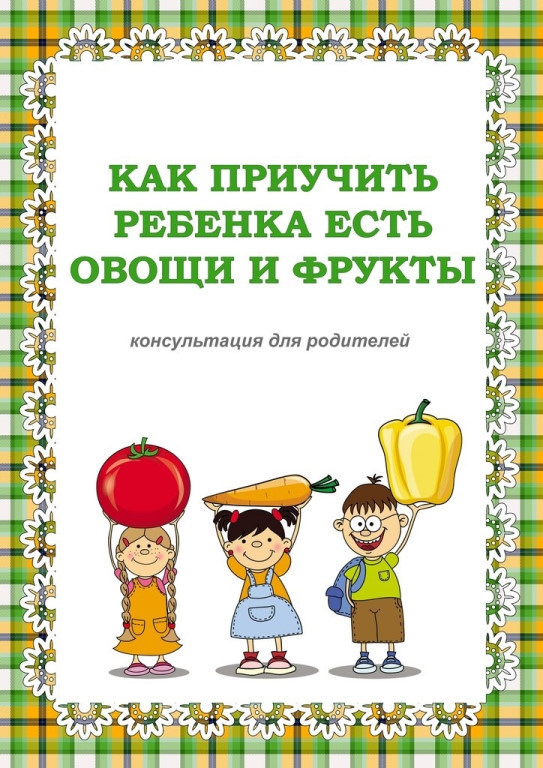 Подготовила воспитатель группы № 3Новикова В.Л.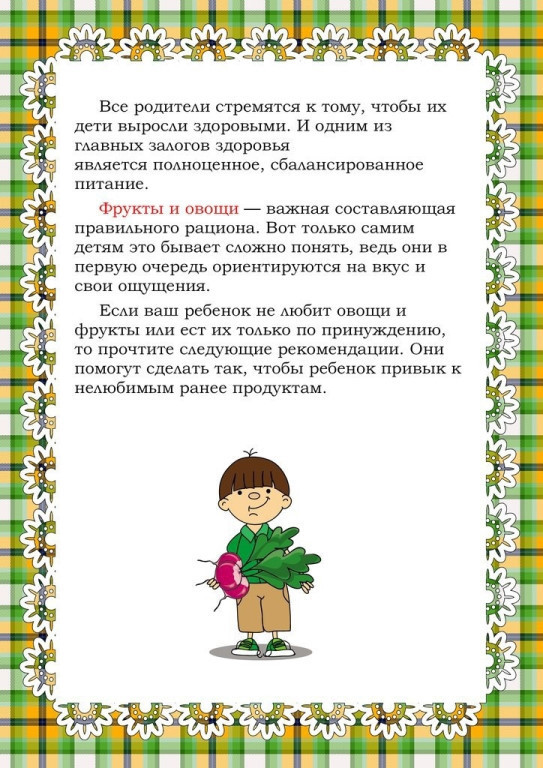 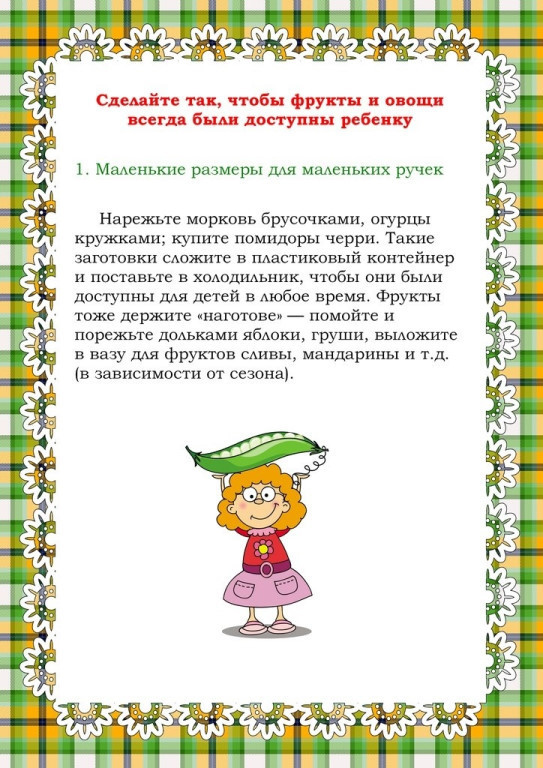 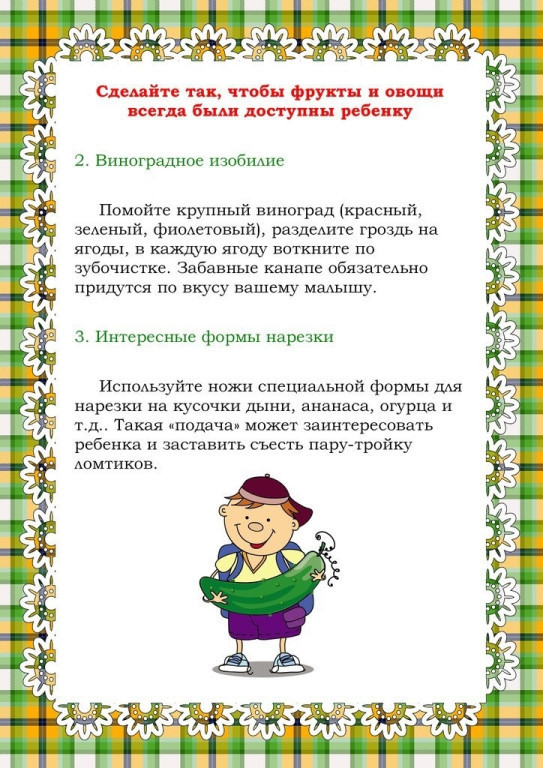 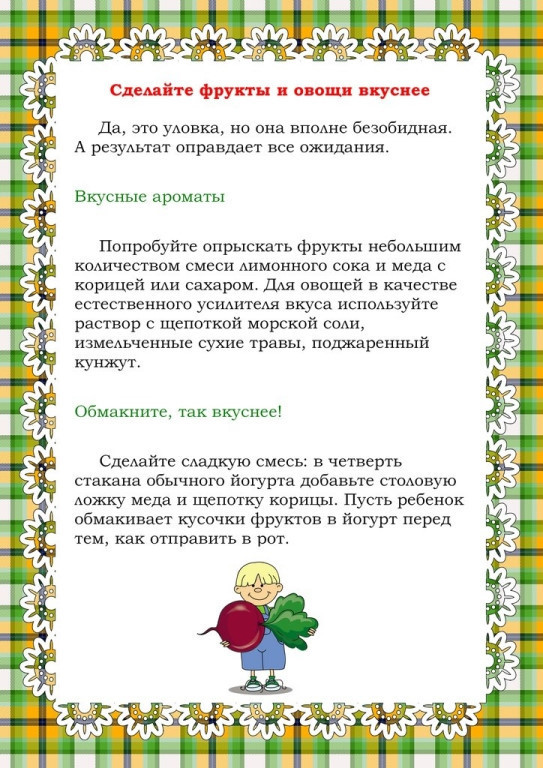 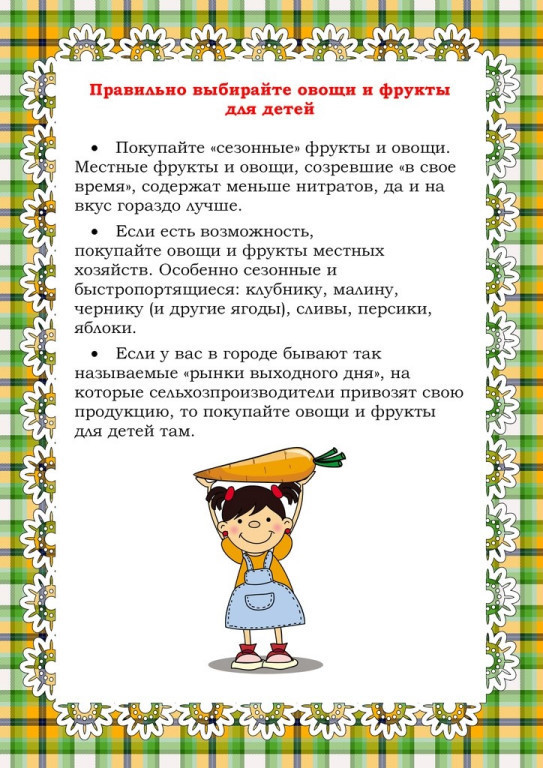 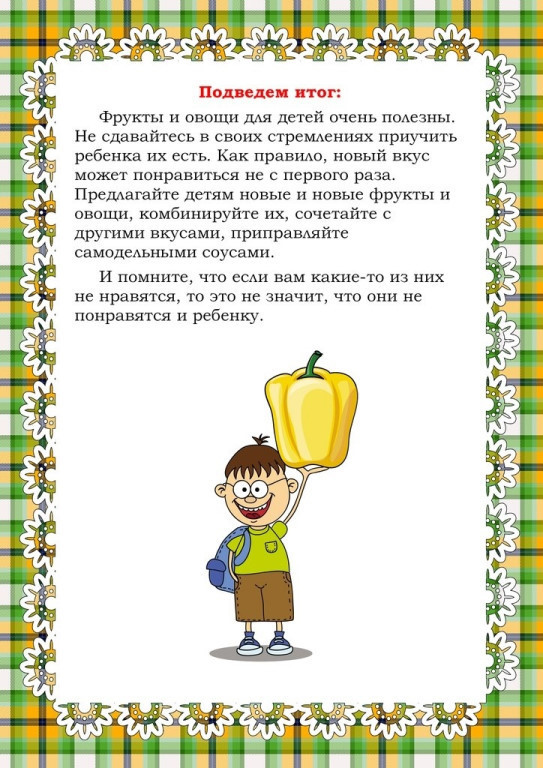 